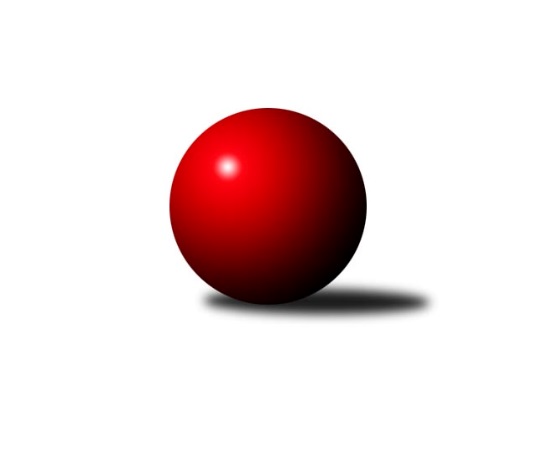 Č.2Ročník 2017/2018	2.5.2024 2. KLM B 2017/2018Statistika 2. kolaTabulka družstev:		družstvo	záp	výh	rem	proh	skore	sety	průměr	body	plné	dorážka	chyby	1.	TJ Rostex Vyškov ˝A˝	2	2	0	0	13.0 : 3.0 	(31.5 : 16.5)	3403	4	2234	1169	12.5	2.	TJ Centropen Dačice	2	2	0	0	12.0 : 4.0 	(33.0 : 15.0)	3389	4	2227	1162	16.5	3.	TJ Sokol Chvalíkovice ˝A˝	2	2	0	0	10.0 : 6.0 	(26.5 : 21.5)	3392	4	2246	1146	29.5	4.	TJ Sokol Vracov	2	1	0	1	10.0 : 6.0 	(23.5 : 24.5)	3323	2	2213	1110	20.5	5.	TJ Spartak Přerov˝A˝	2	1	0	1	9.0 : 7.0 	(27.0 : 21.0)	3363	2	2245	1119	28	6.	TJ Unie Hlubina ˝A˝	2	1	0	1	9.0 : 7.0 	(26.0 : 22.0)	3272	2	2163	1109	23.5	7.	KK Moravská Slávia Brno ˝A˝	2	1	0	1	9.0 : 7.0 	(25.0 : 23.0)	3322	2	2192	1130	26.5	8.	SKK Dubňany	2	1	0	1	7.0 : 9.0 	(20.5 : 27.5)	3143	2	2151	992	34	9.	TJ  Prostějov ˝A˝	2	1	0	1	5.0 : 11.0 	(16.0 : 32.0)	3280	2	2171	1109	24	10.	KK Blansko	2	0	0	2	6.0 : 10.0 	(23.0 : 25.0)	3256	0	2190	1066	34	11.	TJ Sokol Husovice˝B˝	2	0	0	2	4.0 : 12.0 	(21.0 : 27.0)	3264	0	2174	1090	24.5	12.	TJ Opava˝A˝	2	0	0	2	2.0 : 14.0 	(15.0 : 33.0)	3140	0	2145	996	42.5Tabulka doma:		družstvo	záp	výh	rem	proh	skore	sety	průměr	body	maximum	minimum	1.	TJ Rostex Vyškov ˝A˝	1	1	0	0	8.0 : 0.0 	(19.0 : 5.0)	3546	2	3546	3546	2.	KK Moravská Slávia Brno ˝A˝	1	1	0	0	7.0 : 1.0 	(15.0 : 9.0)	3318	2	3318	3318	3.	TJ Unie Hlubina ˝A˝	1	1	0	0	6.0 : 2.0 	(16.0 : 8.0)	3162	2	3162	3162	4.	TJ Spartak Přerov˝A˝	1	1	0	0	6.0 : 2.0 	(14.0 : 10.0)	3380	2	3380	3380	5.	TJ Centropen Dačice	1	1	0	0	5.0 : 3.0 	(14.0 : 10.0)	3439	2	3439	3439	6.	SKK Dubňany	1	1	0	0	5.0 : 3.0 	(12.5 : 11.5)	3267	2	3267	3267	7.	TJ  Prostějov ˝A˝	1	1	0	0	5.0 : 3.0 	(11.0 : 13.0)	3352	2	3352	3352	8.	TJ Sokol Vracov	2	1	0	1	10.0 : 6.0 	(23.5 : 24.5)	3323	2	3333	3312	9.	TJ Sokol Chvalíkovice ˝A˝	0	0	0	0	0.0 : 0.0 	(0.0 : 0.0)	0	0	0	0	10.	TJ Sokol Husovice˝B˝	1	0	0	1	3.0 : 5.0 	(12.0 : 12.0)	3340	0	3340	3340	11.	KK Blansko	1	0	0	1	3.0 : 5.0 	(11.5 : 12.5)	3248	0	3248	3248	12.	TJ Opava˝A˝	1	0	0	1	1.0 : 7.0 	(5.0 : 19.0)	3159	0	3159	3159Tabulka venku:		družstvo	záp	výh	rem	proh	skore	sety	průměr	body	maximum	minimum	1.	TJ Sokol Chvalíkovice ˝A˝	2	2	0	0	10.0 : 6.0 	(26.5 : 21.5)	3392	4	3404	3379	2.	TJ Centropen Dačice	1	1	0	0	7.0 : 1.0 	(19.0 : 5.0)	3338	2	3338	3338	3.	TJ Rostex Vyškov ˝A˝	1	1	0	0	5.0 : 3.0 	(12.5 : 11.5)	3259	2	3259	3259	4.	TJ Sokol Vracov	0	0	0	0	0.0 : 0.0 	(0.0 : 0.0)	0	0	0	0	5.	TJ Spartak Přerov˝A˝	1	0	0	1	3.0 : 5.0 	(13.0 : 11.0)	3346	0	3346	3346	6.	KK Blansko	1	0	0	1	3.0 : 5.0 	(11.5 : 12.5)	3263	0	3263	3263	7.	TJ Unie Hlubina ˝A˝	1	0	0	1	3.0 : 5.0 	(10.0 : 14.0)	3381	0	3381	3381	8.	KK Moravská Slávia Brno ˝A˝	1	0	0	1	2.0 : 6.0 	(10.0 : 14.0)	3326	0	3326	3326	9.	SKK Dubňany	1	0	0	1	2.0 : 6.0 	(8.0 : 16.0)	3018	0	3018	3018	10.	TJ Opava˝A˝	1	0	0	1	1.0 : 7.0 	(10.0 : 14.0)	3121	0	3121	3121	11.	TJ Sokol Husovice˝B˝	1	0	0	1	1.0 : 7.0 	(9.0 : 15.0)	3187	0	3187	3187	12.	TJ  Prostějov ˝A˝	1	0	0	1	0.0 : 8.0 	(5.0 : 19.0)	3208	0	3208	3208Tabulka podzimní části:		družstvo	záp	výh	rem	proh	skore	sety	průměr	body	doma	venku	1.	TJ Rostex Vyškov ˝A˝	2	2	0	0	13.0 : 3.0 	(31.5 : 16.5)	3403	4 	1 	0 	0 	1 	0 	0	2.	TJ Centropen Dačice	2	2	0	0	12.0 : 4.0 	(33.0 : 15.0)	3389	4 	1 	0 	0 	1 	0 	0	3.	TJ Sokol Chvalíkovice ˝A˝	2	2	0	0	10.0 : 6.0 	(26.5 : 21.5)	3392	4 	0 	0 	0 	2 	0 	0	4.	TJ Sokol Vracov	2	1	0	1	10.0 : 6.0 	(23.5 : 24.5)	3323	2 	1 	0 	1 	0 	0 	0	5.	TJ Spartak Přerov˝A˝	2	1	0	1	9.0 : 7.0 	(27.0 : 21.0)	3363	2 	1 	0 	0 	0 	0 	1	6.	TJ Unie Hlubina ˝A˝	2	1	0	1	9.0 : 7.0 	(26.0 : 22.0)	3272	2 	1 	0 	0 	0 	0 	1	7.	KK Moravská Slávia Brno ˝A˝	2	1	0	1	9.0 : 7.0 	(25.0 : 23.0)	3322	2 	1 	0 	0 	0 	0 	1	8.	SKK Dubňany	2	1	0	1	7.0 : 9.0 	(20.5 : 27.5)	3143	2 	1 	0 	0 	0 	0 	1	9.	TJ  Prostějov ˝A˝	2	1	0	1	5.0 : 11.0 	(16.0 : 32.0)	3280	2 	1 	0 	0 	0 	0 	1	10.	KK Blansko	2	0	0	2	6.0 : 10.0 	(23.0 : 25.0)	3256	0 	0 	0 	1 	0 	0 	1	11.	TJ Sokol Husovice˝B˝	2	0	0	2	4.0 : 12.0 	(21.0 : 27.0)	3264	0 	0 	0 	1 	0 	0 	1	12.	TJ Opava˝A˝	2	0	0	2	2.0 : 14.0 	(15.0 : 33.0)	3140	0 	0 	0 	1 	0 	0 	1Tabulka jarní části:		družstvo	záp	výh	rem	proh	skore	sety	průměr	body	doma	venku	1.	TJ Centropen Dačice	0	0	0	0	0.0 : 0.0 	(0.0 : 0.0)	0	0 	0 	0 	0 	0 	0 	0 	2.	TJ Spartak Přerov˝A˝	0	0	0	0	0.0 : 0.0 	(0.0 : 0.0)	0	0 	0 	0 	0 	0 	0 	0 	3.	TJ Sokol Vracov	0	0	0	0	0.0 : 0.0 	(0.0 : 0.0)	0	0 	0 	0 	0 	0 	0 	0 	4.	SKK Dubňany	0	0	0	0	0.0 : 0.0 	(0.0 : 0.0)	0	0 	0 	0 	0 	0 	0 	0 	5.	TJ Sokol Husovice˝B˝	0	0	0	0	0.0 : 0.0 	(0.0 : 0.0)	0	0 	0 	0 	0 	0 	0 	0 	6.	TJ Opava˝A˝	0	0	0	0	0.0 : 0.0 	(0.0 : 0.0)	0	0 	0 	0 	0 	0 	0 	0 	7.	KK Blansko	0	0	0	0	0.0 : 0.0 	(0.0 : 0.0)	0	0 	0 	0 	0 	0 	0 	0 	8.	TJ Sokol Chvalíkovice ˝A˝	0	0	0	0	0.0 : 0.0 	(0.0 : 0.0)	0	0 	0 	0 	0 	0 	0 	0 	9.	TJ Unie Hlubina ˝A˝	0	0	0	0	0.0 : 0.0 	(0.0 : 0.0)	0	0 	0 	0 	0 	0 	0 	0 	10.	TJ Rostex Vyškov ˝A˝	0	0	0	0	0.0 : 0.0 	(0.0 : 0.0)	0	0 	0 	0 	0 	0 	0 	0 	11.	KK Moravská Slávia Brno ˝A˝	0	0	0	0	0.0 : 0.0 	(0.0 : 0.0)	0	0 	0 	0 	0 	0 	0 	0 	12.	TJ  Prostějov ˝A˝	0	0	0	0	0.0 : 0.0 	(0.0 : 0.0)	0	0 	0 	0 	0 	0 	0 	0 Zisk bodů pro družstvo:		jméno hráče	družstvo	body	zápasy	v %	dílčí body	sety	v %	1.	Jakub Flek 	KK Blansko  	2	/	2	(100%)	7.5	/	8	(94%)	2.	Petr Žahourek 	TJ Centropen Dačice 	2	/	2	(100%)	7	/	8	(88%)	3.	Jiří Němec 	TJ Centropen Dačice 	2	/	2	(100%)	7	/	8	(88%)	4.	Tomaš Žižlavský 	TJ Sokol Husovice˝B˝ 	2	/	2	(100%)	7	/	8	(88%)	5.	Pavel Antoš 	KK Moravská Slávia Brno ˝A˝ 	2	/	2	(100%)	6	/	8	(75%)	6.	Vladimír Konečný 	TJ Unie Hlubina ˝A˝ 	2	/	2	(100%)	6	/	8	(75%)	7.	Milan Klika 	KK Moravská Slávia Brno ˝A˝ 	2	/	2	(100%)	6	/	8	(75%)	8.	Zdeněk Macháček ml 	TJ Spartak Přerov˝A˝ 	2	/	2	(100%)	6	/	8	(75%)	9.	Josef Touš 	TJ Rostex Vyškov ˝A˝ 	2	/	2	(100%)	6	/	8	(75%)	10.	Daniel Kovář 	TJ Centropen Dačice 	2	/	2	(100%)	6	/	8	(75%)	11.	Jiří Trávníček 	TJ Rostex Vyškov ˝A˝ 	2	/	2	(100%)	6	/	8	(75%)	12.	Jiří Staněk 	TJ Sokol Chvalíkovice ˝A˝ 	2	/	2	(100%)	6	/	8	(75%)	13.	Ondřej Ševela 	SKK Dubňany  	2	/	2	(100%)	6	/	8	(75%)	14.	Luděk Rychlovský 	TJ Rostex Vyškov ˝A˝ 	2	/	2	(100%)	5.5	/	8	(69%)	15.	Petr Polanský 	TJ Sokol Vracov 	2	/	2	(100%)	5.5	/	8	(69%)	16.	Michal Zelený 	SKK Dubňany  	2	/	2	(100%)	5	/	8	(63%)	17.	Michal Pytlík 	TJ Spartak Přerov˝A˝ 	2	/	2	(100%)	5	/	8	(63%)	18.	Jakub Hendrych 	TJ Sokol Chvalíkovice ˝A˝ 	2	/	2	(100%)	5	/	8	(63%)	19.	Jiří Divila ml. 	TJ Spartak Přerov˝A˝ 	2	/	2	(100%)	5	/	8	(63%)	20.	František Svoboda 	TJ Sokol Vracov 	2	/	2	(100%)	4	/	8	(50%)	21.	Petr Sehnal 	KK Blansko  	1	/	1	(100%)	4	/	4	(100%)	22.	Michal Zatyko 	TJ Unie Hlubina ˝A˝ 	1	/	1	(100%)	3	/	4	(75%)	23.	Petr Havíř 	KK Blansko  	1	/	1	(100%)	3	/	4	(75%)	24.	Přemysl Žáček 	TJ Unie Hlubina ˝A˝ 	1	/	1	(100%)	3	/	4	(75%)	25.	Tomáš Sasín 	TJ Sokol Vracov 	1	/	1	(100%)	3	/	4	(75%)	26.	Pavel Kabelka 	TJ Centropen Dačice 	1	/	1	(100%)	3	/	4	(75%)	27.	Roman Flek 	KK Blansko  	1	/	1	(100%)	2	/	4	(50%)	28.	Milan Kanda 	TJ Spartak Přerov˝A˝ 	1	/	2	(50%)	6	/	8	(75%)	29.	Marek Dostál 	SKK Dubňany  	1	/	2	(50%)	5	/	8	(63%)	30.	Petr Bracek 	TJ Opava˝A˝ 	1	/	2	(50%)	5	/	8	(63%)	31.	Ivo Hostinský 	KK Moravská Slávia Brno ˝A˝ 	1	/	2	(50%)	5	/	8	(63%)	32.	Radim Čuřík 	TJ Rostex Vyškov ˝A˝ 	1	/	2	(50%)	5	/	8	(63%)	33.	Aleš Staněk 	TJ Sokol Chvalíkovice ˝A˝ 	1	/	2	(50%)	5	/	8	(63%)	34.	Tomáš Bártů 	TJ Centropen Dačice 	1	/	2	(50%)	5	/	8	(63%)	35.	Petr Pevný 	TJ Rostex Vyškov ˝A˝ 	1	/	2	(50%)	5	/	8	(63%)	36.	Tomáš Rechtoris 	TJ Unie Hlubina ˝A˝ 	1	/	2	(50%)	5	/	8	(63%)	37.	David Hendrych 	TJ Sokol Chvalíkovice ˝A˝ 	1	/	2	(50%)	4.5	/	8	(56%)	38.	Michal Smejkal 	TJ  Prostějov ˝A˝ 	1	/	2	(50%)	4	/	8	(50%)	39.	Jiří Radil 	TJ Sokol Husovice˝B˝ 	1	/	2	(50%)	4	/	8	(50%)	40.	Michal Hejtmánek 	TJ Unie Hlubina ˝A˝ 	1	/	2	(50%)	4	/	8	(50%)	41.	Tomáš Kordula 	TJ Sokol Vracov 	1	/	2	(50%)	4	/	8	(50%)	42.	Filip Kordula 	TJ Sokol Vracov 	1	/	2	(50%)	4	/	8	(50%)	43.	Eduard Varga 	TJ Rostex Vyškov ˝A˝ 	1	/	2	(50%)	4	/	8	(50%)	44.	Miroslav Milan 	KK Moravská Slávia Brno ˝A˝ 	1	/	2	(50%)	4	/	8	(50%)	45.	Aleš Čapka 	TJ  Prostějov ˝A˝ 	1	/	2	(50%)	3	/	8	(38%)	46.	Miroslav Znojil 	TJ  Prostějov ˝A˝ 	1	/	2	(50%)	3	/	8	(38%)	47.	Maciej Basista 	TJ Opava˝A˝ 	1	/	2	(50%)	3	/	8	(38%)	48.	Pavel Košťál 	TJ Sokol Husovice˝B˝ 	1	/	2	(50%)	3	/	8	(38%)	49.	David Plšek 	KK Blansko  	1	/	2	(50%)	3	/	8	(38%)	50.	Petr Hendrych 	KK Moravská Slávia Brno ˝A˝ 	1	/	2	(50%)	3	/	8	(38%)	51.	Jan Tužil 	TJ Sokol Vracov 	1	/	2	(50%)	2	/	8	(25%)	52.	Petr Brablec 	TJ Unie Hlubina ˝A˝ 	1	/	2	(50%)	2	/	8	(25%)	53.	Rostislav Rybárský 	SKK Dubňany  	0	/	1	(0%)	2	/	4	(50%)	54.	Vladimír Kostka 	TJ Sokol Chvalíkovice ˝A˝ 	0	/	1	(0%)	2	/	4	(50%)	55.	Bronislav Diviš 	TJ  Prostějov ˝A˝ 	0	/	1	(0%)	2	/	4	(50%)	56.	Petr Pavelka ml 	TJ Spartak Přerov˝A˝ 	0	/	1	(0%)	2	/	4	(50%)	57.	Petr Pospíšilík 	TJ  Prostějov ˝A˝ 	0	/	1	(0%)	1	/	4	(25%)	58.	Otto Mückstein 	TJ Sokol Chvalíkovice ˝A˝ 	0	/	1	(0%)	1	/	4	(25%)	59.	Jakub Hnát 	TJ Sokol Husovice˝B˝ 	0	/	1	(0%)	1	/	4	(25%)	60.	Jan Machálek st.	TJ Sokol Husovice˝B˝ 	0	/	1	(0%)	1	/	4	(25%)	61.	Milan Kabelka 	TJ Centropen Dačice 	0	/	1	(0%)	1	/	4	(25%)	62.	Pavel Polanský st. ml.	TJ Sokol Vracov 	0	/	1	(0%)	1	/	4	(25%)	63.	Peter Zaťko 	KK Moravská Slávia Brno ˝A˝ 	0	/	1	(0%)	1	/	4	(25%)	64.	Petr Vácha 	TJ Spartak Přerov˝A˝ 	0	/	1	(0%)	1	/	4	(25%)	65.	Ladislav Musil 	KK Blansko  	0	/	1	(0%)	0	/	4	(0%)	66.	Josef Brtník 	TJ Centropen Dačice 	0	/	2	(0%)	4	/	8	(50%)	67.	Vladimír Valenta 	TJ Sokol Chvalíkovice ˝A˝ 	0	/	2	(0%)	3	/	8	(38%)	68.	Petr Basta 	TJ Unie Hlubina ˝A˝ 	0	/	2	(0%)	3	/	8	(38%)	69.	Miroslav Vejtasa 	TJ Sokol Husovice˝B˝ 	0	/	2	(0%)	3	/	8	(38%)	70.	Miroslav Stuchlík 	TJ Opava˝A˝ 	0	/	2	(0%)	2	/	8	(25%)	71.	Radim Máca 	TJ Sokol Husovice˝B˝ 	0	/	2	(0%)	2	/	8	(25%)	72.	Jakub Pleban 	TJ Spartak Přerov˝A˝ 	0	/	2	(0%)	2	/	8	(25%)	73.	Michal Blažek 	TJ Opava˝A˝ 	0	/	2	(0%)	2	/	8	(25%)	74.	Karel Kolařík 	KK Blansko  	0	/	2	(0%)	2	/	8	(25%)	75.	Karel Zubalík 	TJ  Prostějov ˝A˝ 	0	/	2	(0%)	2	/	8	(25%)	76.	Milan Jahn 	TJ Opava˝A˝ 	0	/	2	(0%)	2	/	8	(25%)	77.	Tomáš Šerák 	SKK Dubňany  	0	/	2	(0%)	1.5	/	8	(19%)	78.	Tomáš Valíček 	TJ Opava˝A˝ 	0	/	2	(0%)	1	/	8	(13%)	79.	Antonín Kratochvíla 	SKK Dubňany  	0	/	2	(0%)	0	/	8	(0%)Průměry na kuželnách:		kuželna	průměr	plné	dorážka	chyby	výkon na hráče	1.	TJ Centropen Dačice, 1-4	3410	2224	1185	15.5	(568.3)	2.	KK Vyškov, 1-4	3377	2199	1177	15.0	(562.8)	3.	TJ Sokol Husovice, 1-4	3359	2212	1147	23.5	(559.9)	4.	TJ Spartak Přerov, 1-6	3353	2232	1120	28.5	(558.8)	5.	TJ  Prostějov, 1-4	3349	2217	1132	26.5	(558.2)	6.	TJ Sokol Vracov, 1-6	3292	2199	1092	29.3	(548.8)	7.	Dubňany, 1-4	3265	2194	1071	26.0	(544.2)	8.	KK Blansko, 1-6	3253	2210	1043	30.0	(542.3)	9.	KK MS Brno, 1-4	3252	2158	1094	26.0	(542.1)	10.	TJ Opava, 1-4	3248	2205	1043	30.5	(541.4)	11.	TJ VOKD Poruba, 1-4	3090	2095	994	36.0	(515.0)Nejlepší výkony na kuželnách:TJ Centropen Dačice, 1-4TJ Centropen Dačice	3439	2. kolo	Jiří Němec 	TJ Centropen Dačice	605	2. koloTJ Unie Hlubina ˝A˝	3381	2. kolo	Přemysl Žáček 	TJ Unie Hlubina ˝A˝	593	2. kolo		. kolo	Daniel Kovář 	TJ Centropen Dačice	577	2. kolo		. kolo	Michal Hejtmánek 	TJ Unie Hlubina ˝A˝	574	2. kolo		. kolo	Petr Žahourek 	TJ Centropen Dačice	573	2. kolo		. kolo	Vladimír Konečný 	TJ Unie Hlubina ˝A˝	572	2. kolo		. kolo	Tomáš Rechtoris 	TJ Unie Hlubina ˝A˝	570	2. kolo		. kolo	Josef Brtník 	TJ Centropen Dačice	568	2. kolo		. kolo	Milan Kabelka 	TJ Centropen Dačice	560	2. kolo		. kolo	Tomáš Bártů 	TJ Centropen Dačice	556	2. koloKK Vyškov, 1-4TJ Rostex Vyškov ˝A˝	3546	2. kolo	Radim Čuřík 	TJ Rostex Vyškov ˝A˝	615	2. koloTJ  Prostějov ˝A˝	3208	2. kolo	Luděk Rychlovský 	TJ Rostex Vyškov ˝A˝	597	2. kolo		. kolo	Jiří Trávníček 	TJ Rostex Vyškov ˝A˝	593	2. kolo		. kolo	Eduard Varga 	TJ Rostex Vyškov ˝A˝	593	2. kolo		. kolo	Petr Pevný 	TJ Rostex Vyškov ˝A˝	585	2. kolo		. kolo	Miroslav Znojil 	TJ  Prostějov ˝A˝	571	2. kolo		. kolo	Josef Touš 	TJ Rostex Vyškov ˝A˝	563	2. kolo		. kolo	Michal Smejkal 	TJ  Prostějov ˝A˝	550	2. kolo		. kolo	Petr Pospíšilík 	TJ  Prostějov ˝A˝	545	2. kolo		. kolo	Aleš Čapka 	TJ  Prostějov ˝A˝	526	2. koloTJ Sokol Husovice, 1-4TJ Sokol Chvalíkovice ˝A˝	3379	2. kolo	Jiří Staněk 	TJ Sokol Chvalíkovice ˝A˝	606	2. koloTJ Sokol Husovice˝B˝	3340	2. kolo	Jiří Radil 	TJ Sokol Husovice˝B˝	581	2. kolo		. kolo	Jakub Hendrych 	TJ Sokol Chvalíkovice ˝A˝	578	2. kolo		. kolo	Tomaš Žižlavský 	TJ Sokol Husovice˝B˝	573	2. kolo		. kolo	Miroslav Vejtasa 	TJ Sokol Husovice˝B˝	570	2. kolo		. kolo	David Hendrych 	TJ Sokol Chvalíkovice ˝A˝	560	2. kolo		. kolo	Pavel Košťál 	TJ Sokol Husovice˝B˝	552	2. kolo		. kolo	Aleš Staněk 	TJ Sokol Chvalíkovice ˝A˝	551	2. kolo		. kolo	Vladimír Valenta 	TJ Sokol Chvalíkovice ˝A˝	548	2. kolo		. kolo	Radim Máca 	TJ Sokol Husovice˝B˝	537	2. koloTJ Spartak Přerov, 1-6TJ Spartak Přerov˝A˝	3380	2. kolo	Milan Kanda 	TJ Spartak Přerov˝A˝	635	2. koloKK Moravská Slávia Brno ˝A˝	3326	2. kolo	Pavel Antoš 	KK Moravská Slávia Brno ˝A˝	590	2. kolo		. kolo	Zdeněk Macháček ml 	TJ Spartak Přerov˝A˝	566	2. kolo		. kolo	Michal Pytlík 	TJ Spartak Přerov˝A˝	565	2. kolo		. kolo	Jiří Divila ml. 	TJ Spartak Přerov˝A˝	565	2. kolo		. kolo	Milan Klika 	KK Moravská Slávia Brno ˝A˝	562	2. kolo		. kolo	Ivo Hostinský 	KK Moravská Slávia Brno ˝A˝	560	2. kolo		. kolo	Petr Hendrych 	KK Moravská Slávia Brno ˝A˝	558	2. kolo		. kolo	Miroslav Milan 	KK Moravská Slávia Brno ˝A˝	545	2. kolo		. kolo	Jakub Pleban 	TJ Spartak Přerov˝A˝	530	2. koloTJ  Prostějov, 1-4TJ  Prostějov ˝A˝	3352	1. kolo	Michal Pytlík 	TJ Spartak Přerov˝A˝	633	1. koloTJ Spartak Přerov˝A˝	3346	1. kolo	Bronislav Diviš 	TJ  Prostějov ˝A˝	597	1. kolo		. kolo	Zdeněk Macháček ml 	TJ Spartak Přerov˝A˝	597	1. kolo		. kolo	Michal Smejkal 	TJ  Prostějov ˝A˝	583	1. kolo		. kolo	Aleš Čapka 	TJ  Prostějov ˝A˝	560	1. kolo		. kolo	Karel Zubalík 	TJ  Prostějov ˝A˝	551	1. kolo		. kolo	Miroslav Znojil 	TJ  Prostějov ˝A˝	546	1. kolo		. kolo	Milan Kanda 	TJ Spartak Přerov˝A˝	538	1. kolo		. kolo	Jiří Divila ml. 	TJ Spartak Přerov˝A˝	533	1. kolo		. kolo	Petr Pavelka ml 	TJ Spartak Přerov˝A˝	526	1. koloTJ Sokol Vracov, 1-6TJ Sokol Chvalíkovice ˝A˝	3404	1. kolo	Aleš Staněk 	TJ Sokol Chvalíkovice ˝A˝	645	1. koloTJ Sokol Vracov	3333	2. kolo	Petr Bracek 	TJ Opava˝A˝	594	2. koloTJ Sokol Vracov	3312	1. kolo	Pavel Polanský st. ml.	TJ Sokol Vracov	580	2. koloTJ Opava˝A˝	3121	2. kolo	Petr Polanský 	TJ Sokol Vracov	576	1. kolo		. kolo	Tomáš Sasín 	TJ Sokol Vracov	573	2. kolo		. kolo	Jiří Staněk 	TJ Sokol Chvalíkovice ˝A˝	569	1. kolo		. kolo	František Svoboda 	TJ Sokol Vracov	568	1. kolo		. kolo	Jan Tužil 	TJ Sokol Vracov	564	1. kolo		. kolo	David Hendrych 	TJ Sokol Chvalíkovice ˝A˝	562	1. kolo		. kolo	Jakub Hendrych 	TJ Sokol Chvalíkovice ˝A˝	556	1. koloDubňany, 1-4SKK Dubňany 	3267	2. kolo	Michal Zelený 	SKK Dubňany 	584	2. koloKK Blansko 	3263	2. kolo	Marek Dostál 	SKK Dubňany 	582	2. kolo		. kolo	Ondřej Ševela 	SKK Dubňany 	570	2. kolo		. kolo	David Plšek 	KK Blansko 	566	2. kolo		. kolo	Petr Sehnal 	KK Blansko 	556	2. kolo		. kolo	Roman Flek 	KK Blansko 	548	2. kolo		. kolo	Rostislav Rybárský 	SKK Dubňany 	541	2. kolo		. kolo	Jakub Flek 	KK Blansko 	537	2. kolo		. kolo	Ladislav Musil 	KK Blansko 	532	2. kolo		. kolo	Karel Kolařík 	KK Blansko 	524	2. koloKK Blansko, 1-6TJ Rostex Vyškov ˝A˝	3259	1. kolo	Jakub Flek 	KK Blansko 	603	1. koloKK Blansko 	3248	1. kolo	Jiří Trávníček 	TJ Rostex Vyškov ˝A˝	589	1. kolo		. kolo	Luděk Rychlovský 	TJ Rostex Vyškov ˝A˝	578	1. kolo		. kolo	David Plšek 	KK Blansko 	563	1. kolo		. kolo	Petr Pevný 	TJ Rostex Vyškov ˝A˝	554	1. kolo		. kolo	Petr Havíř 	KK Blansko 	551	1. kolo		. kolo	Radim Čuřík 	TJ Rostex Vyškov ˝A˝	531	1. kolo		. kolo	Karel Kolařík 	KK Blansko 	520	1. kolo		. kolo	Josef Touš 	TJ Rostex Vyškov ˝A˝	519	1. kolo		. kolo	Ladislav Musil 	KK Blansko 	512	1. koloKK MS Brno, 1-4KK Moravská Slávia Brno ˝A˝	3318	1. kolo	Miroslav Milan 	KK Moravská Slávia Brno ˝A˝	608	1. koloTJ Sokol Husovice˝B˝	3187	1. kolo	Petr Hendrych 	KK Moravská Slávia Brno ˝A˝	577	1. kolo		. kolo	Milan Klika 	KK Moravská Slávia Brno ˝A˝	571	1. kolo		. kolo	Pavel Košťál 	TJ Sokol Husovice˝B˝	561	1. kolo		. kolo	Ivo Hostinský 	KK Moravská Slávia Brno ˝A˝	561	1. kolo		. kolo	Tomaš Žižlavský 	TJ Sokol Husovice˝B˝	557	1. kolo		. kolo	Jiří Radil 	TJ Sokol Husovice˝B˝	556	1. kolo		. kolo	Pavel Antoš 	KK Moravská Slávia Brno ˝A˝	513	1. kolo		. kolo	Radim Máca 	TJ Sokol Husovice˝B˝	512	1. kolo		. kolo	Jan Machálek st.	TJ Sokol Husovice˝B˝	512	1. koloTJ Opava, 1-4TJ Centropen Dačice	3338	1. kolo	Jiří Němec 	TJ Centropen Dačice	602	1. koloTJ Opava˝A˝	3159	1. kolo	Daniel Kovář 	TJ Centropen Dačice	573	1. kolo		. kolo	Petr Žahourek 	TJ Centropen Dačice	566	1. kolo		. kolo	Milan Jahn 	TJ Opava˝A˝	551	1. kolo		. kolo	Maciej Basista 	TJ Opava˝A˝	548	1. kolo		. kolo	Tomáš Bártů 	TJ Centropen Dačice	547	1. kolo		. kolo	Josef Brtník 	TJ Centropen Dačice	538	1. kolo		. kolo	Petr Bracek 	TJ Opava˝A˝	532	1. kolo		. kolo	Michal Blažek 	TJ Opava˝A˝	524	1. kolo		. kolo	Pavel Kabelka 	TJ Centropen Dačice	512	1. koloTJ VOKD Poruba, 1-4TJ Unie Hlubina ˝A˝	3162	1. kolo	Vladimír Konečný 	TJ Unie Hlubina ˝A˝	545	1. koloSKK Dubňany 	3018	1. kolo	Michal Zelený 	SKK Dubňany 	540	1. kolo		. kolo	Ondřej Ševela 	SKK Dubňany 	538	1. kolo		. kolo	Michal Hejtmánek 	TJ Unie Hlubina ˝A˝	534	1. kolo		. kolo	Petr Basta 	TJ Unie Hlubina ˝A˝	532	1. kolo		. kolo	Tomáš Rechtoris 	TJ Unie Hlubina ˝A˝	525	1. kolo		. kolo	Michal Zatyko 	TJ Unie Hlubina ˝A˝	520	1. kolo		. kolo	Petr Brablec 	TJ Unie Hlubina ˝A˝	506	1. kolo		. kolo	Marek Dostál 	SKK Dubňany 	501	1. kolo		. kolo	Antonín Kratochvíla 	SKK Dubňany 	498	1. koloČetnost výsledků:	8.0 : 0.0	1x	7.0 : 1.0	2x	6.0 : 2.0	2x	5.0 : 3.0	3x	3.0 : 5.0	3x	1.0 : 7.0	1x